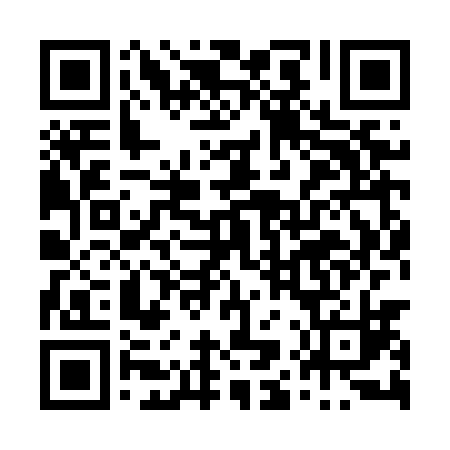 Prayer times for Lebiedziow Zastawek, PolandWed 1 May 2024 - Fri 31 May 2024High Latitude Method: Angle Based RulePrayer Calculation Method: Muslim World LeagueAsar Calculation Method: HanafiPrayer times provided by https://www.salahtimes.comDateDayFajrSunriseDhuhrAsrMaghribIsha1Wed2:224:5512:235:317:5110:132Thu2:184:5312:235:327:5310:173Fri2:144:5212:235:337:5510:204Sat2:104:5012:235:347:5610:235Sun2:094:4812:225:357:5810:276Mon2:084:4612:225:367:5910:297Tue2:074:4412:225:378:0110:298Wed2:074:4312:225:388:0310:309Thu2:064:4112:225:398:0410:3110Fri2:054:3912:225:398:0610:3111Sat2:054:3712:225:408:0810:3212Sun2:044:3612:225:418:0910:3313Mon2:034:3412:225:428:1110:3314Tue2:034:3312:225:438:1210:3415Wed2:024:3112:225:448:1410:3516Thu2:014:3012:225:458:1510:3517Fri2:014:2812:225:468:1710:3618Sat2:004:2712:225:478:1810:3719Sun2:004:2512:225:488:2010:3720Mon1:594:2412:225:488:2110:3821Tue1:594:2312:225:498:2310:3922Wed1:584:2212:225:508:2410:3923Thu1:584:2012:235:518:2510:4024Fri1:574:1912:235:528:2710:4125Sat1:574:1812:235:528:2810:4126Sun1:574:1712:235:538:2910:4227Mon1:564:1612:235:548:3110:4228Tue1:564:1512:235:558:3210:4329Wed1:564:1412:235:558:3310:4430Thu1:554:1312:235:568:3410:4431Fri1:554:1212:245:578:3510:45